ЧЕРНОПЕНСКИЙ  ВЕСТНИК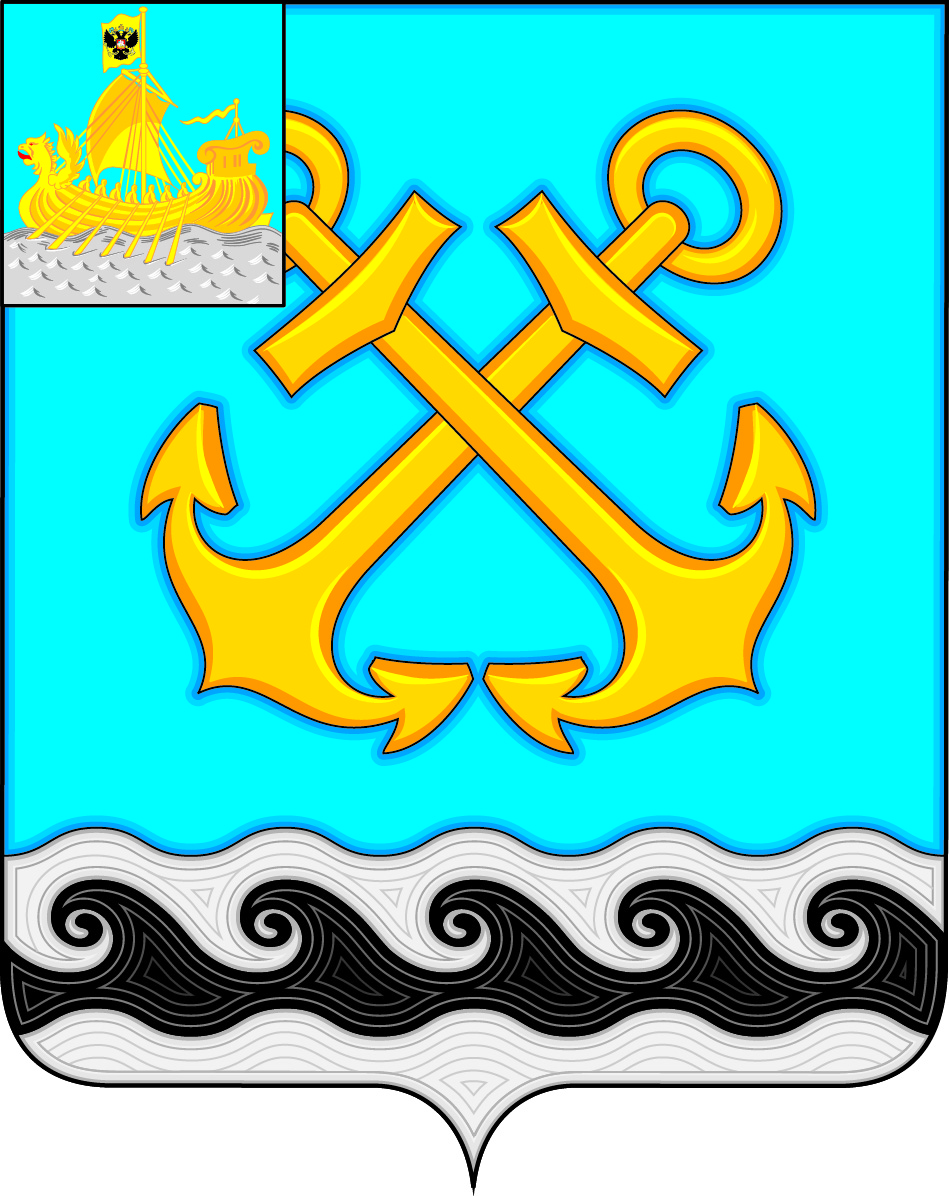 Информационный бюллетень Учредитель: Совет депутатов Чернопенского сельского поселения Костромского муниципального районаКостромской областиИнформационный бюллетеньвыходит с 30 ноября 2006 года            №  22       пятница  28 декабря  2020 года Сегодня в номере:Информация Прокуратуры  Костромского района о проведении «горячей линии» по вопросам прав предпринимателей и нарушении трудовых прав граждан в сфере оплаты труда работодателями. …………………………………………………………………………..………. стр. 2Информация Прокуратуры  Костромского района для владельцев банковских карт…………………………………………………………….стр. 2 О внесении изменений в постановление администрации Чернопенского сельского поселения  от 07.06.2018 № 43 «Об утверждении  реестра муниципальных услуг  администрации Чернопенского сельского поселения Костромского муниципального района Костромской области» (в редакции постановления администрации от 05.03.2019 № 26, от 18.11.2019 № 111)……………………………………………….стр. 5******Прокуратура Костромского района сообщает…Прокуратурой Костромского района 29.12.2020 14-00 до 16-00 запланировано проведение «горячей телефонной линии» по вопросам нарушения прав предпринимателей.О нарушении Ваших прав в указанных сферах Вы можете сообщить в прокуратуру Костромского района в указанные дни по телефону: 45-47-32.Прокуратура Костромского района…30 декабря 2020 года в период времени с 10:00 до 12:00 в прокуратуре Костромского района будет работать горячая телефонная линия по вопросам нарушения трудовых прав граждан в сфере оплаты труда работодателями, зарегистрированными на территории Костромского района.На вопросы ответит помощник прокурора Костромского района Маслова Екатерина Вячеславовна по телефону 45-47-32АДМИНИСТРАЦИЯ ЧЕРНОПЕНСКОГО СЕЛЬСКОГО ПОСЕЛЕНИЯКОСТРОМСКОГО МУНИЦИПАЛЬНОГО РАЙОНАКОСТРОМСКОЙ ОБЛАСТИП О С Т А Н О В Л Е Н И Е28 декабря 2020 года      № 108                                                	           п.Сухоногово       В соответствии с Федеральным законом от 06.10.2003 № 131-ФЗ «Об общих   принципах организации местного самоуправления в Российской Федерации», Федеральным законом от 27.07.2010  № 210-ФЗ «Об организации предоставления государственных и муниципальных услуг», постановлением администрации Чернопенского сельского поселения  от 20.04.2018 № 30 «Об утверждении порядка формирования и ведения реестра муниципальных услуг Чернопенского сельского поселения Костромского муниципального района Костромской области», Уставом муниципального образования Чернопенское сельское поселение Костромского муниципального района Костромской области, администрация ПОСТАНОВЛЯЕТ:1. Внести изменения в постановление администрации Чернопенского сельского поселения  от 07.06.2018 № 43 «Об утверждении  реестра муниципальных услуг  администрации Чернопенского сельского поселения Костромского муниципального района Костромской области»(в редакции постановления администрации от 05.03.2019 № 26, от 18.11.2019 № 111):1.1. Реестр муниципальных услуг  администрации Чернопенского сельского поселения Костромского муниципального района Костромской области, утвержденных постановлением администрации Чернопенского сельского поселения  от 07.06.2018 № 43 изложить в новой редакции  (Приложение). 2.  Настоящее постановление вступает в силу со дня его официального опубликования в информационном бюллетене  «Чернопенский вестник» и  подлежит размещению на официальном сайте Чернопенского сельского поселения в сети «Интернет».Глава  Чернопенского сельского поселения      		                                                      Е.Н. Зубова                                                                      Приложение                                                                                                                                                          УТВЕРЖДЕН                                                                                                                                          постановлением администрации                                                                                                                                                                                                                                      Чернопенского сельского поселения                                                                                                                                                     от   07.06.2018 № 43                                                                                                                                           (в редакции    постановления от                                                                                                                                            05.03.2019 № 26, в редакции  постановления                                                                                                                                                   администрации от 18.11.2019 № 111,                                                                                                                                                              от  28.12.2019 №  108) Реестрмуниципальных услуг Чернопенского сельского поселенияИнформационный бюллетень учрежден Советом депутатов Чернопенского сельского поселения.Выходит по мере необходимости, но не реже 1 раза в месяц, .Адрес издательства: п.Сухоногово, пл.Советская, 3Контактный телефон: 664-963Ответственный за выпуск: Савина Г.ВПрокуратура Костромской области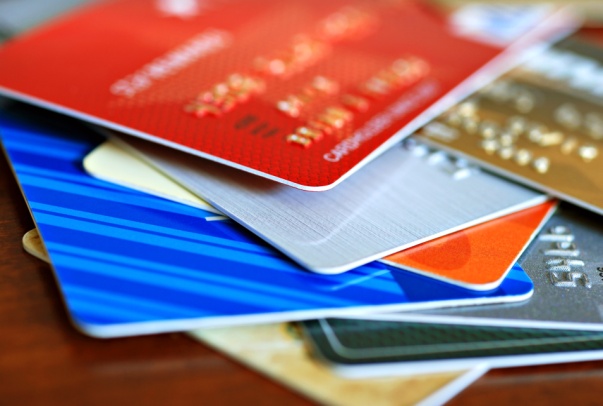 ОСТОРОЖНО, МОШЕННИКИ!ВАЖНАЯ ИНФОРМАЦИЯ ДЛЯ ВЛАДЕЛЬЦЕВ ПЛАСТИКОВЫХ КАРТ!Кострома, 2020 г.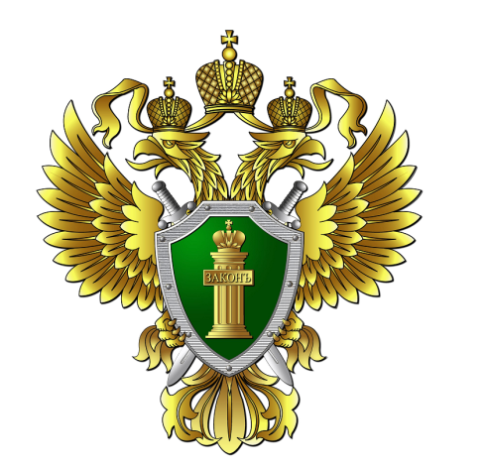 Прокуратура Костромской областиг. Кострома, ул.Ленина, д.2, телефон доверия: 8 (4942) 35-78-71УМВД России по Костромской областиг. Кострома, ул. Советская, д. 90,Единый экстренный канал помощи - 02, 102/112 (для любых операторов мобильной связи). телефон доверия: 8 (4942) 397-555Сегодня банковские пластиковые карты постоянно используются в повседневной жизни. Банковская карта – это инструмент для совершения платежей и доступа к наличным средствам на счете, не требующий для этого присутствия в банке. Но владельцам карт для обеспечения безопасности денежных средств, хранимых на банковском счете, необходимо соблюдать правила безопасного использования пластиковых карт.Небрежное обращение с картой помогает мошенникам, которые постоянно находят новые способы обмана владельцев банковских карт.Никогда и никому не сообщайте ПИН-код Вашей карты.Выучите пин-код или храните его отдельно от карты. Нельзя хранить ПИН-код рядом с картой и тем более записывать ПИН-код на неё – в этом случае Вы даже не успеете обезопасить свой счёт, заблокировав карту после кражи или утери.Ни у кого нет права требовать Ваш пин-код. Если Вам позвонили из какой-либо организации, или Вы получили письмо по электронной почте (в том числе из банка) с просьбой сообщить реквизиты карты и ПИН-код под различными предлогами, не спешите её выполнять. Позвоните в указанную организацию и сообщите о данном факте. Никогда не используй пин-код при заказе товаров и услуг через Интернет, а также по телефону.Не передавайте  карту другим лицам, в том числе официантам и продавцам. Все операции с картой должны производиться на Ваших глазах.Пользуйтесь банкоматами, не оборудованными дополнительными устройствами.При проведении операций с картой пользуйтесь только теми банкоматами, которые расположены в безопасных местах и оборудованы системой видеонаблюдения и охраной: в государственных учреждениях, банках, крупных торговых центрах и т. д.В случае некорректной работы банкомата – если он долгое время находится в режиме ожидания или самопроизвольно перезагружается – откажитесь от его использования. Велика вероятность того, что он перепрограммирован злоумышленниками. Совершая операции с пластиковой картой, следите, чтобы рядом не было посторонних людей.
Набирая ПИН-код, прикрывайте клавиатуру рукой.Используйте банковскую карту в торговых точках, не вызывающих подозрений.В случае потери банковской карты немедленно позвоните в банк для ее блокировки - это поможет сохранить денежные средства.Не пользуйтесь основной банковской картой, на которую получаете заработную плату, для оплаты Интернет-покупок, оформите для этого отдельную карту с ограниченным лимитом использования денежных средств. Подключите услугу смс-информирование, тогда при получении смс о несанкционированном списании средств со счета, можно быстро заблокировать карту. Установить лимит выдачи денежных средств в сутки и за одну операцию (это можно сделать в отделении банка или удалённо - в интернет-банке). Мошенники не смогут воспользоваться сразу всей суммой, которая находится на карте. По всем вопросам советуйтесь только с банком, выдавшим карту.О внесении изменений в постановление администрации Чернопенского сельского поселения  от 07.06.2018 № 43 «Об утверждении  реестра муниципальных услуг  администрации Чернопенского сельского поселения Костромского муниципального района Костромской области» (в редакции постановления администрации от 05.03.2019 № 26, от 18.11.2019 № 111)№/пНаименование муниципальной услуги Нормативно-правовой акт, на основании которого предоставляется муниципальная услугаПолучатель муниципальной услугиУслуга, которая является необходимой и обязательной для предоставления 
муниципальных услуг1. Муниципальные услуги, предоставляемые администрацией Чернопенского сельского поселения1. Муниципальные услуги, предоставляемые администрацией Чернопенского сельского поселения1. Муниципальные услуги, предоставляемые администрацией Чернопенского сельского поселения1. Муниципальные услуги, предоставляемые администрацией Чернопенского сельского поселения1. Муниципальные услуги, предоставляемые администрацией Чернопенского сельского поселения1Принятие на учет граждан в качестве нуждающихся в жилых помещениях по договорам социального наймаПункт 6 части 1 статьи 14, пункт 6 части 1 статьи 16 Федерального закона от 06.10.2003 № 131-ФЗ;Постановление администрации Чернопенского сельского поселения от 12.12.2014 № 89  «Об утверждении административного регламента  предоставления администрацией Чернопенского сельского поселения Костромского муниципального района Костромской области муниципальной услуги по  принятию на учет граждан в качестве нуждающихся в жилых помещениях, предоставляемых по договорам социального найма, в том числе в электронном виде» (в редакции  постановления  администрации Чернопенского сельского поселения от  25.02.2015 № 16, от 20.07.2015 № 70, от 26.05.2016 № 77, от 21.02.2019 № 17)Физические лица либо их представители1)   подготовка  медицинских  документов,  подтверждающих наличие у заявителя или члена его семьи тяжелой формы хронического заболевания, при котором невозможно совместное проживание граждан в одном жилом помещении;2) подготовка  справки о данных технического учета по жилому помещению в жилом доме, выданной организацией по техническому учету и инвентаризации объектов недвижимости 2Перевод нежилого помещения в жилое помещение и жилого помещения в нежилое помещениеПункт 6 статьи 14 Жилищного кодекса Российской Федерации,Постановление Правительства РФ от 10 августа 2005 г. «Об утверждении формы уведомления о переводе (отказе в переводе) жилого (нежилого) помещения в нежилое (жилое) помещение»; Постановление Правительства РФ от 28 января 2006 г. "Об утверждении Положения о признании помещения жилым помещением, жилого помещения непригодным для проживания и многоквартирного дома аварийным и подлежащим сносу или реконструкции";Постановление администрации Чернопенского сельского поселения от 12.12.2014 № 87 «Об утверждении   административного регламента  предоставления администрацией Чернопенского сельского поселения Костромского муниципального района Костромской области муниципальной услуги по  переводу нежилого помещения в жилое помещение и жилого помещения в нежилое помещение, в том числе в электронном виде» (в редакции постановления от 12.05.2015 № 47, от 16.07.2015 № 69, от 26.05.2016 № 78)Физические лица, юридические лица либо их  представители1) подготовка плана переводимого помещения с его техническим описанием (в случае если переводимое помещение является жилым, копия технического паспорта такого помещения);2) подготовка поэтажного плана дома, в котором находится переводимое помещение;3) разработка проекта переустройства и (или) перепланировки переводимого помещения (в случае, если переустройство и (или) перепланировка требуются для обеспечения использования такого помещения в качестве жилого или нежилого помещения)3Согласование переустройства и (или) перепланировки жилого помещенияПункт 7 статьи 14, статьи 25-29 Жилищного кодекса Российской ФедерацииПостановление администрации Чернопенского сельского поселения от 27.02.2019 № 21 «Об утверждении   административного регламента  предоставления администрацией Чернопенского сельского поселения Костромского муниципального района Костромской области муниципальной услуги по  согласованию переустройства и (или) перепланировки   помещений в многоквартирном доме, в том числе в электронном виде»  (в редакции постановления от 18.11.2019 № 110, от 08.05.2020 № 42)Физические лица, юридические лица либо их  представители1) разработка проекта переустройства и (или) перепланировки переустраиваемого и (или) перепланируемого   помещения в многоквартирном доме; 2) подготовка технического паспорта переустраиваемого и (или) перепланируемого   помещения в многоквартирном доме. 4Заключение договора передачи жилого помещения муниципального жилищного фонда в собственность граждан (приватизация)Статья 7 Закона Российской Федерации от 04.07.1991 № 1541-1 «О приватизации жилищного фонда в Российской Федерации»;Постановление администрации Чернопенского сельского поселения от 22.05.2014 № 31 «Об утверждении административного регламента предоставления муниципальной услуги «Заключение договора о передаче жилых помещений в собственность граждан (приватизация)» на территории  Чернопенского сельского поселения Костромского муниципального района Костромской области» (в редакции постановления  от 26.05.2016 № 80)Физические лица либо их представителиПолучение технического  паспорта  на жилое помещение и сведения об объектах недвижимости5Передача принадлежащих гражданам на праве собственности и свободных от обязательств третьих лиц жилых помещений в муниципальную собственность Статья 20 Федерального закона от 29.12.2004 № 189-ФЗ «О введении в действие Жилищного кодекса Российской Федерации»;Постановление администрации Чернопенского сельского поселения от 29.11.2012 № 122 «Об утверждении административного регламента по предоставлению муниципальной услуги «Передача принадлежащих гражданам на праве собственности и свободных от обязательств третьих лиц жилых помещений в муниципальную собственность Чернопенского  сельского поселения Костромского муниципального района Костромской области» (в редакции постановления администрации от 08.10.2013  № 70, от 13.02.2014 № 8, от 26.05.2016 № 81)Физические лица либо их представители1) получение кадастрового паспорта жилого помещения  (за исключением случаев, когда его представление для государственной регистрации права не требуется в соответствии с действующим законодательством);2) получение выписки из лицевых счетов, подтверждающих отсутствие задолженности по оплате коммунальных услуг6Признание жилого помещения непригодным для проживания и многоквартирного дома аварийным и подлежащим сносу или реконструкцииСтатья 14 Жилищного кодекса Российской Федерации;Постановление Правительства Российской Федерации от 28.01.2006 № 47 «Об утверждении Положения о признании помещения жилым помещением, жилого помещения непригодным для проживания и многоквартирного дома аварийным и подлежащим сносу или реконструкции»;Постановление администрации Чернопенского сельского поселения от 21.06.2012 № 60 «Об утверждении административного регламента  по предоставлению муниципальной услуги «Признание жилых помещений непригодными для проживания  и многоквартирного дома аварийным и подлежащим сносу или реконструкции» (в редакции постановления администрации от 27.02.2014 № 10, от 26.05.2016 № 82, от 27.07.2016 № 137)Физические лица, юридические лица либо их  представители1) выдача плана жилого помещения с его техническим паспортом;2) проведение обследования   дома для признания его аварийным и выдача заключения специализированной организации, проводящей обследование   дома.7Предоставление информации об очередности предоставления жилых помещений на условиях социального наймаЧасть 1 статьи 14 Жилищного кодекса Российской Федерации;Закон Костромской области от 22.11.2005 № 320-ЗКО «О порядке ведения органами местного самоуправления на территории Костромской области учета граждан в качестве нуждающихся в жилых помещениях, предоставляемых по договорам социального найма»;Постановление администрации Чернопенского сельского поселения от 12.09.2019 № 77 «Об утверждении административного регламента  предоставления администрацией Чернопенского  сельского поселения Костромского муниципального района Костромской области муниципальной услуги по предоставлению информации об очередности предоставления жилых помещений на условиях социального найма» Физические лица либо их представителиУслуги, необходимые и обязательные для предоставления муниципальной услуги,  не предусмотрены.8Признание граждан малоимущими в целях постановки на учет в качестве нуждающихся в жилых помещениях, предоставляемых по договорам социального наймаЧасть 1 статьи 14 Жилищного кодекса Российской Федерации;Закон Костромской области от 19 декабря 2005 года № 345-ЗКО «О порядке признания граждан малоимущими в целях постановки на учет в качестве нуждающихся в жилых помещениях и предоставления им жилых помещений муниципального жилищного фонда по договорам социального найма в Костромской области»;Постановление администрации Чернопенского сельского поселения от 21.11.2012 № 118 «Об утверждении административного регламента по предоставлению муниципальной услуги «Признание граждан малоимущими в целях постановки на учет в качестве нуждающихся в жилых помещениях, предоставляемых по договорам социального найма, в Чернопенском сельском поселении Костромского муниципального района Костромской области» (в редакции постановления администрации от 08.10.2013 г. № 71, от 05.02.2014 № 7, от 26.05.2016 № 84, от 22.09.2019 № 19, от 02.10.2019 № 91)Физические лица либо их представители1) получение документов, подтверждающих размер заработной платы, стипендии, суммы уплачиваемых (получаемых) алиментов, начисленных пенсий, доплат к ним и пособий;2)  получение документа о наличии (отсутствии) в собственности гражданина и (или) членов его семьи транспортного средства (средств), подлежащего налогообложению;3) получение документов, подтверждающих стоимость транспортного средства (транспортных средств).9Заключение или изменение (дополнение) договоров социального найма жилых помещений муниципального жилищного фондаСтатья 14, 49, 52 Жилищного кодекса Российской Федерации,Постановление Правительства РФ от 21.05.2005 N 315 "Об утверждении Типового договора социального найма жилого помещения";Постановление администрации  Чернопенского сельского поселения от 13.01.2015 № 4 «Об утверждении административного регламента  предоставления администрацией Чернопенского сельского поселения Костромского муниципального района Костромской области муниципальной услуги  по заключению или изменению (дополнение) договоров  социального найма жилых помещений  муниципального жилищного фонда» (в редакции постановления  от 27.05.2016 № 85, от 18.06.2019 № 47)Физические лица либо их представителиУслуги, необходимые и обязательные для предоставления муниципальной услуги,  не предусмотрены.10Предоставление жилого помещения специализированного муниципального жилищного фонда Статья 93 Жилищного кодекса Российской Федерации;Постановление администрации  Чернопенского сельского поселения от 22.05.2014 № 32 «Об утверждении административного регламента предоставления муниципальной услуги «Предоставление жилых помещений  специализированного муниципального жилищного фонда» на территории Чернопенского сельского поселения Костромского муниципального района Костромской области» (в редакции постановления  от 27.05.2016 № 86)Физические лица либо их представители1) получение справки о данных технического учета по жилому помещению в жилом доме для определения размера и видов благоустройства занимаемого жилого помещения в целях подтверждения факта обеспечения общей площадью жилого помещения на одного члена семьи менее учетной нормы (в случае, если заявителю предоставляется служебное жилое помещение);2) получение справки (акт) органов государственного пожарного надзора, подтверждающую факт пожара в жилом помещении (в случае, если единственное жилое помещение пострадало в результате пожара, и заявителю предоставляется жилое помещение маневренного фонда по этому основанию);3) получение документов о трудовой деятельности, трудовом стаже (в случае, если заявителю предоставляется служебное жилое помещение);4) получение справки о сроке завершения расчетов с гражданами, утратившими жилые помещения в результате обращения взыскания на них, после продажи жилых помещений, на которые было обращено взыскание (в случае, если специализированное жилое помещение относится к жилому помещению маневренного фонда и предоставляется в связи с утратой единственного жилого помещения в результате обращения на него взыскания).11Выдача ордера на производство земляных работПостановление администрации  Чернопенского сельского поселения от 23.11.2018 № 77 «Об утверждении административного регламента  предоставления администрацией Чернопенского сельского поселения Костромского муниципального района Костромской области   муниципальной услуги по выдаче, продлению, переоформлению  и закрытию  разрешений, предоставляющих право производства на территории  Чернопенского сельского поселения Костромского муниципального района Костромской области земляных работ» Физические лица, юридические лица либо их  представителиРазработка проекта прокладки новых инженерных коммуникаций проектной организацией. 12Присвоение адреса объекту недвижимостиЗемельный кодекс Российской Федерации; Градостроительный кодекс Российской Федерации; Постановление Правительства РФ от 19.11.2014 № 1221 «Об утверждении Правил присвоения, изменения и аннулирования адресов»; Приказ Минфина России от 11.12.2014 № 146н «Об утверждении форм заявления о присвоении объекту адресации адреса или аннулировании его адреса, решения об отказе в присвоении объекту адресации адреса или аннулировании его адреса»;Постановление администрации  Чернопенского сельского поселения от 12.09.2019 № 78 «Об утверждении    административного регламента  предоставления администрацией Чернопенского сельского поселения Костромского муниципального района Костромской области  муниципальной услуги по присвоению адресов объектам адресации» Физические лица, юридические лица либо их  представителиПодготовка справки органа, осуществляющего техническую инвентаризацию объектов недвижимого имущества, с приложением схемы размещения адресуемых объектов либо иных документов, указывающих месторасположение адресуемых объектов.13Выдача разрешений на рубку (обрезку) древесно – кустарниковой растительности и ликвидации травяного покроваЗакон Костромской области от 05.10.2007 № 194-4-ЗКО "О зеленых насаждениях населенных пунктов Костромской области";Постановление администрации  Чернопенского сельского поселения от 26.11.2018 № 78 «Об утверждении административного регламента  предоставления администрацией Чернопенского сельского поселения Костромского муниципального района Костромской области  муниципальной услуги по выдаче разрешений на рубку (обрезку) древесно-кустарниковой растительности и ликвидацию травяного покрова»  (в редакции постановления от 30.07.2019 № 61, от 21.01.2020 № 4)Физические лица, юридические лица либо их  представителиВ случае рубки (обрезки) древесно-кустарниковой растительности при восстановлении нормативного светового режима в жилых и нежилых помещениях, затемняемых деревьями, должно быть приложено заключение Управления Федеральной службы по надзору в сфере защиты прав потребителей и благополучия человека по Костромской области.14Предоставление информации об объектах недвижимого имущества, находящихся в муниципальной собственности и предназначенных для сдачи в арендуФедеральный закон от 09.02.2009 № 8-ФЗ «Об обеспечении доступа к информации о деятельности государственных органов и органов местного самоуправления»;Постановление администрации  Чернопенского сельского поселения от 12.09.2019 № 76 «Об утверждении    административного регламента  предоставления администрацией Чернопенского сельского поселения Костромского муниципального района Костромской области  муниципальной услуги по предоставлению информации об объектах недвижимого имущества, находящихся в муниципальной собственности и предназначенных для сдачи в аренду» Физические лица, юридические лица либо их  представителиУслуги, необходимые и обязательные для предоставления муниципальной услуги,  не предусмотрены.15Предоставление в аренду (собственность) муниципального имущества Гражданский кодекс Российской Федерации;Постановление администрации  Чернопенского сельского поселения от 18.06.2012 № 49 «Об утверждении административного регламента по предоставлению муниципальной услуги «Предоставление в аренду муниципального имущества»» (в редакции постановления от 08.10.2013 № 75, от 30.05.2016 № 94)Физические лица, юридические лица либо их  представителиУслуги, необходимые и обязательные для предоставления муниципальной услуги,  не предусмотрены.16Выдача справок, документов по предметам, относящимся к ведению органов местного самоуправленияГражданский кодекс Российской Федерации; Федеральный закон от 02.05.2006 N 59-ФЗ «О порядке рассмотрения обращений граждан Российской Федерации»; Федеральный закон от 27.07.2010 № 210-ФЗ «Об организации предоставления государственных и муниципальных услуг»;Постановление администрации  Чернопенского сельского поселения от 12.09.2019 № 75 «Об утверждении    административного регламента  предоставления администрацией Чернопенского сельского поселения Костромского муниципального района Костромской области  муниципальной услуги по выдаче справок по предметам ведения органов местного самоуправления» Физические лица, юридические лица либо их  представителиУслуги, необходимые и обязательные для предоставления муниципальной услуги,  не предусмотрены.17Рассмотрение уведомлений о проведении публичных мероприятий в форме собрания, митинга, демонстрации, шествия или пикетированияФедеральный закон Российской Федерации от 19.06.2004 № 54-ФЗ «О собраниях, митингах, демонстрациях, шествиях и пикетированиях»;Постановление администрации  Чернопенского сельского поселения от 22.05.2014 № 30 «Об утверждении административного регламента  предоставления администрацией Чернопенского  сельского поселения Костромского муниципального района Костромской области муниципальной услуги по рассмотрению уведомлений о проведении публичных мероприятий в форме собрания, митинга, демонстрации, шествия или пикетирования» (в редакции постановления  от 30.05.2016 № 98)Физические лица, юридические лица либо их  представителиУслуги, необходимые и обязательные для предоставления муниципальной услуги,  не предусмотрены.18Выдача разрешений на вступление в брак до достижения брачного возрастаСтатья 13 Семейного кодекса Российской Федерации;Постановление администрации  Чернопенского сельского поселения от 22.05.2014 № 29 «Об утверждении административного регламента  предоставления администрацией Чернопенского  сельского поселения Костромского муниципального района Костромской области муниципальной услуги по выдаче разрешения на вступление в брак до достижения брачного возраста»  (в редакции постановления  от 01.06.2016 № 100)Физические лицаУслуги, необходимые и обязательные для предоставления муниципальной услуги,  не предусмотрены.